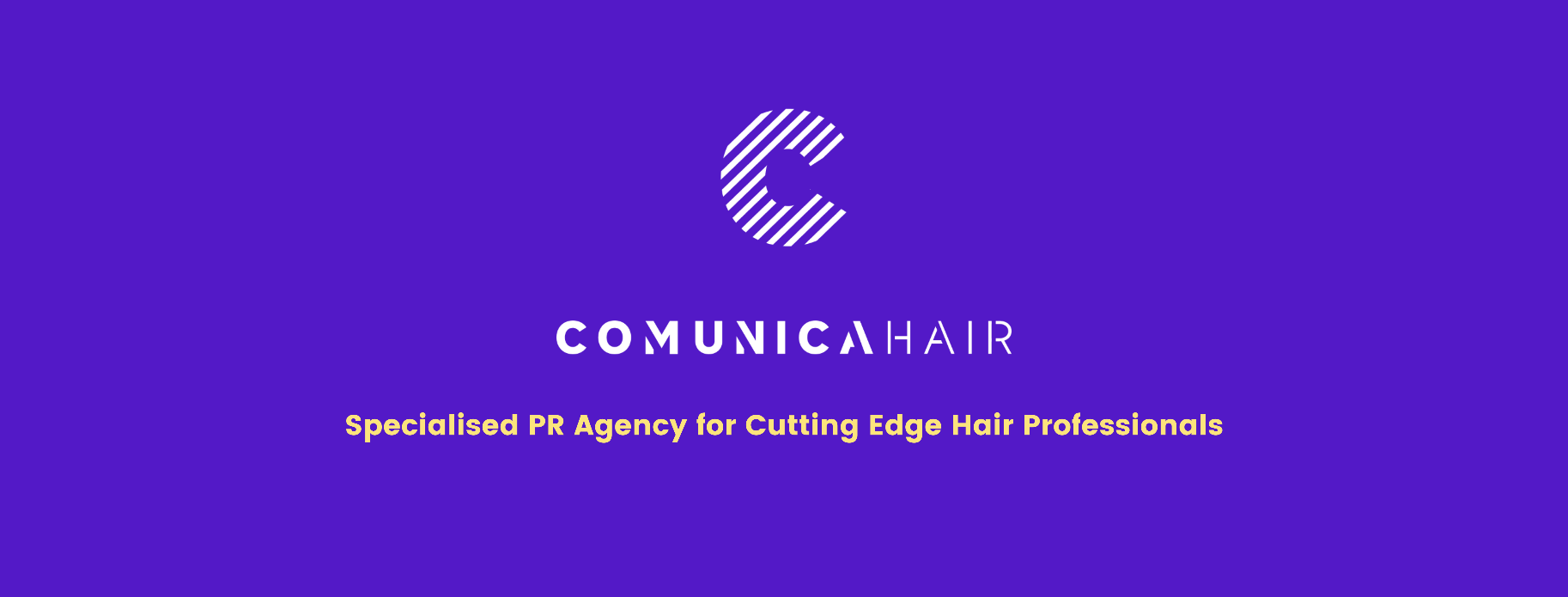 For more information, please contact Marta de Paco On         +34 670 780 664 or email press@comunicahair.com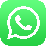 Important: These images are only available for editorial content. Credits must be included.Notification of their publication is expected.MIKEL LUZEA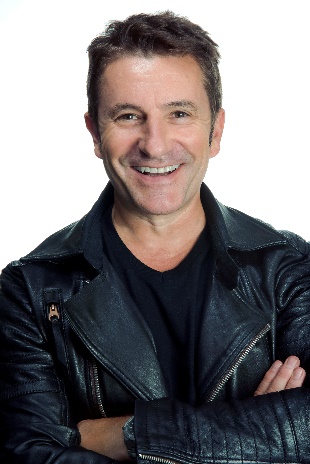 LATIN OH! CollectionFirm: Mikel Luzea @mikelluzea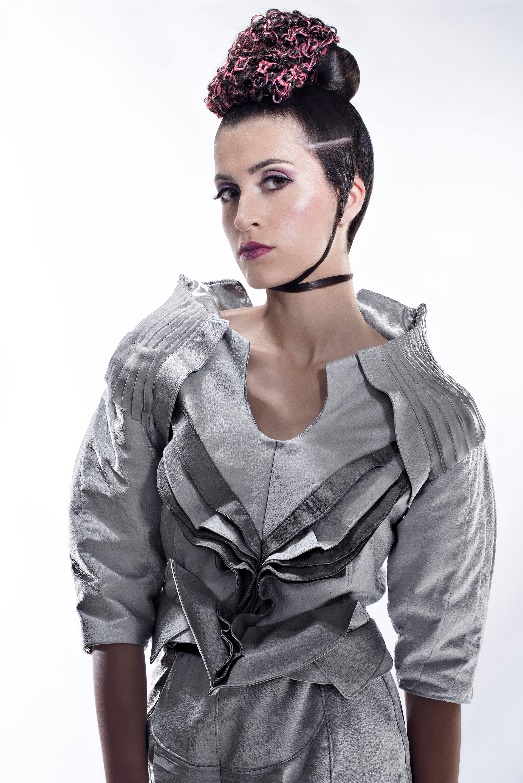 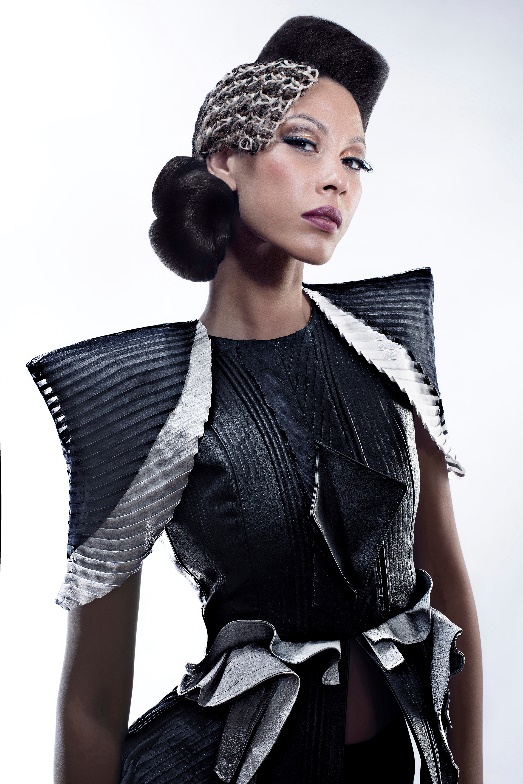 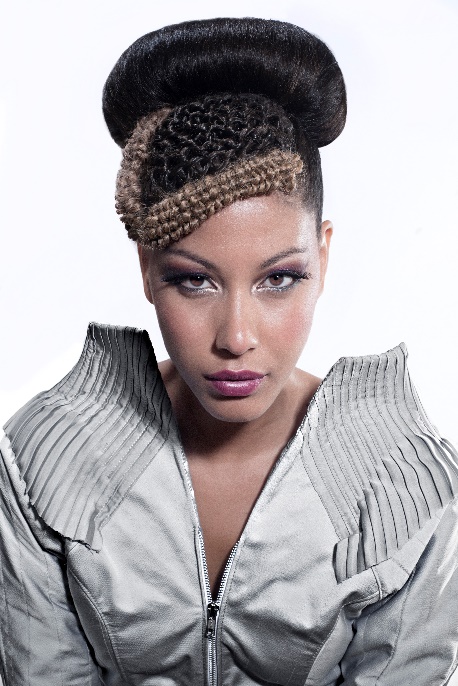 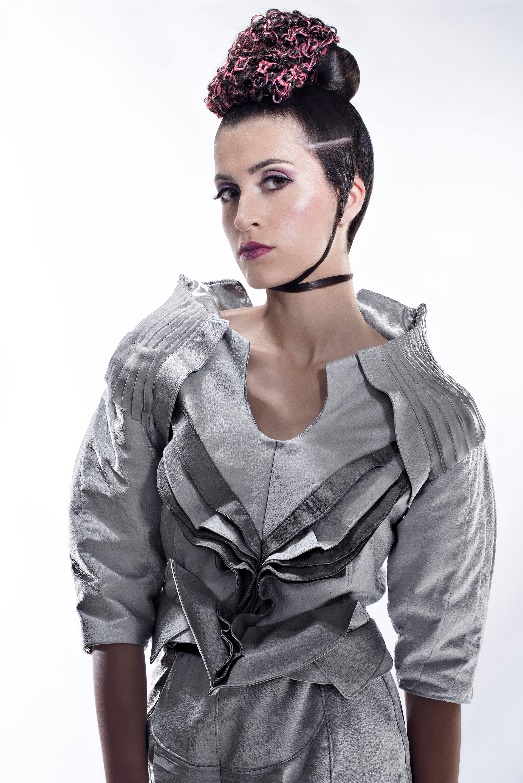 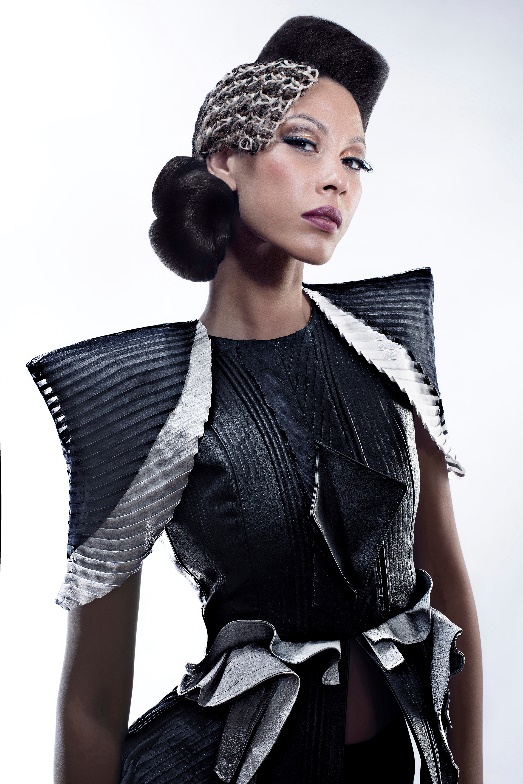 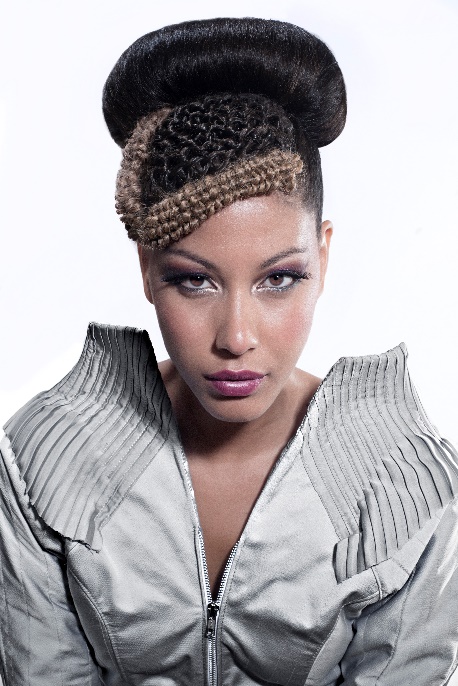 Hair: Alberto Manchado @albertomanchadom, Alicia Navarro and Ione EricePhotography: David Muñiz @davidmunizfMake up: Alicia NajeraStyling: Visori FashionArt @visorifashionartstudioProducts: Revlon Professional @revlonprofessional_esVideo: 601 Producciones @601produccionesMIKEL LUZEALATIN OH! Collection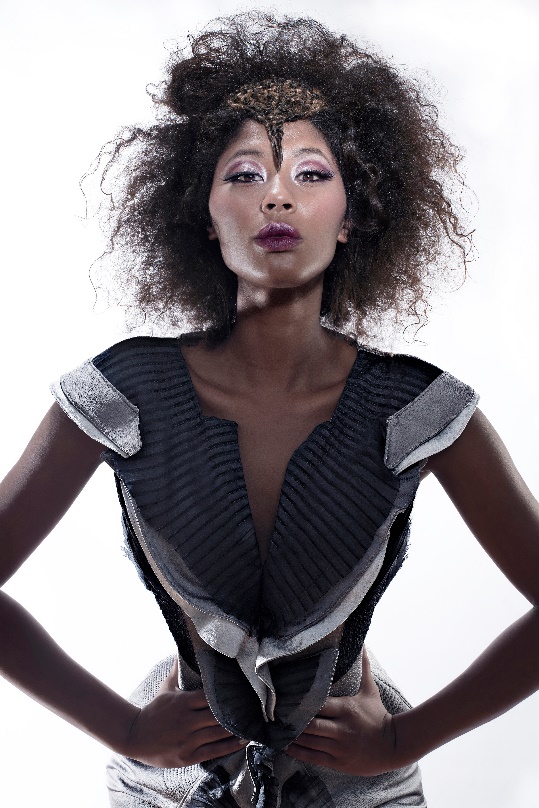 Knitting and macramé are the protagonists of this collection, which, when applied to hair, allows both to reach a new dimension. Different textures are combined to get closer to the headdress, turning hair into a new object of desire, an artistic piece loaded with messages. These weaving techniques give it the value of the artisan, the exclusive and, therefore, the luxurious. They also bring to the present ancient techniques that are refreshed with a new image and show that they are more alive than ever in sophisticated and avant-garde looks.Video Collection: https://www.youtube.com/watch?v=y3BMRPicLrU&feature&ab_channel=MikelLuzea 